Καλημέρα και καλή εβδομάδα παιδιά μου,Διαβάστε από το βιβλίο της Γλώσσας, σελ. 78 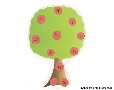 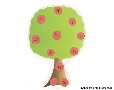 Το μάθημα «Ένα δέντρο ταξιδεύει» δυνατά και καθαρά θέλω.Μετά γράψτε μου τη συνέχεια της ιστορίας: Θα καταφέρει το δέντρο να ταξιδέψει και με ποιον τρόπο;  Πήγε μόνο μέχρι το βουνό γιατί εκεί νόμιζε ότι τελείωνε ο κόσμος ή κατάφερε να κάνει τον γύρο του κόσμου;Περιμένω να δω τη φαντασία σας!Να κάνουμε και λίγη Μελέτη Περιβάλλοντος:              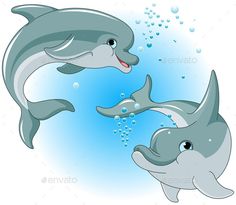 https://www.youtube.com/watch?v=aFR8aBKDPRs                                                          θα ήθελα να μου γράψετε αν σας αρέσουν αυτά τα βιντεάκια για τα ζώακαι σήμερα ο κλήρος πέφτειιιιιιιιιιιιιιιιιι:           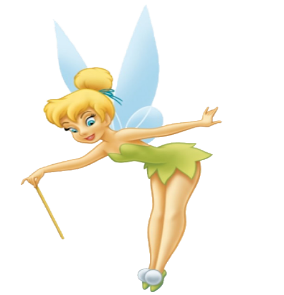 ΜΑΡΙΑ ΒΑΣΙΛΟΠΟΥΛΟΥ